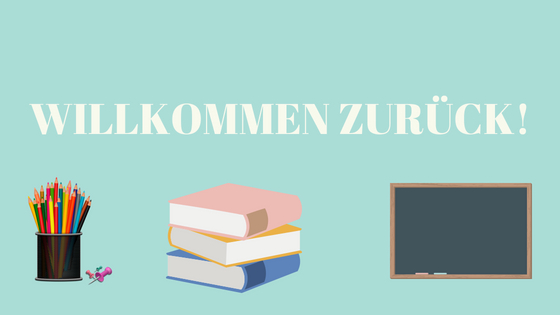 Najprej preglej vaje od PET 10. 4. (DZ 47/3, 48/7, 50/10, 51/11, U 72/11).DZ 47/3					DZ 48/7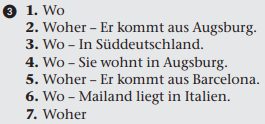 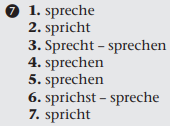 DZ 50/10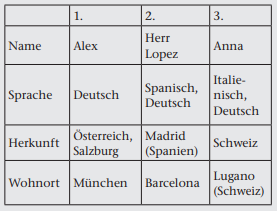 DZ 51/111.Woher kommst du? / Woher kommen Sie?2.Kommt sie / Elena / deine Freundin aus Deutschland?3.Wo wohnt er / Herr Martinez?4.Welche Sprache spricht Herr Weigel?5.Wie spricht man in Spanien?6.Sprichst du Türkisch?U 72/11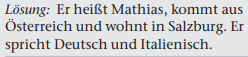 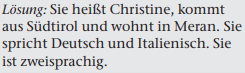 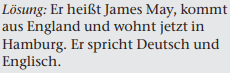 Če želiš, reši tole stran. Obvezna snov za vse se nadaljuje na naslednji strani.Pomoč za 1. vajo: aus = iz (države / kraja), von = od (npr. od kod prihajaš)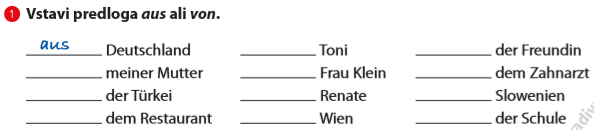 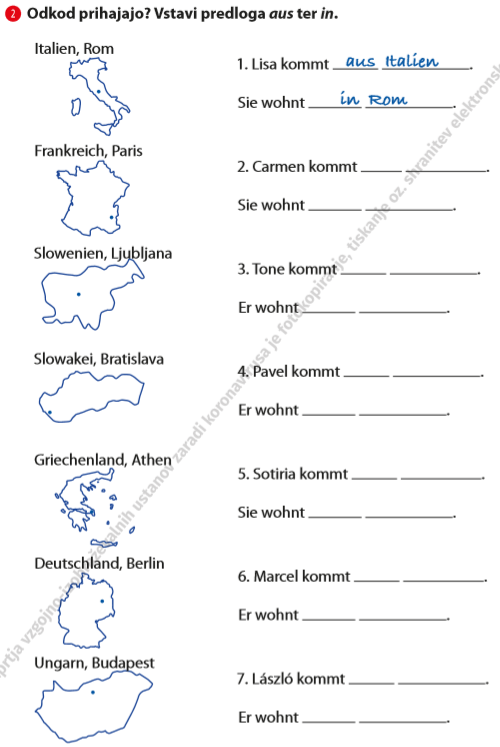 Danes začneš novo poglavje (P. S. do konca sta samo še 2 poglavji )Odpri U na str. 86.V zvezek napiši naslov, datum in spodnjo tabelo. Pravilni zapis preveri s pomočjo U. Slikaj in mi pošlji na mail.Meine Schulsachen = Moje šolske potrebščine			16. 4.Reši vajo DZ 61/2.SPOLSINGULAR (die, der, das)PLURAL(die, zwei / drei / …)PREVODŽdie Schultaschedie Schultaschenšolska torbaŽdie Scheredie ScherenškarjeŽdie Mappedie MappenmapaŽdie Landkartedie LandkartenzemljevidSdas Buchdie BücherknjigaSdas Heftdie HeftezvezekSdas Linealdie LinealeravniloSdas Mäppchendie MäppchenperesnicaMder Bleistiftdie Bleistiftesvinčnik (Blei = svinec)Mder Kugelschreiberdie KugelschreiberkuliMder Spitzerdie SpitzeršilčekMder Radiergummidie RadiergummisradirkaMder Textmarkerdie Textmarkermarker, označevalecMder Filzstiftdie Filzstifteflomaster